About the F10DB notification formNotification of agreement for arbitration of a dispute about fixed term contractsComplete this form if:you are an employee or employer (or an officer or employee of the employer) who is party to a dispute about fixed term contracts; andan application for the Commission to deal with the dispute has already been made to the Commission, or a form F10DA – Application for the Commission to deal with a dispute about fixed term contracts will be lodged with this form, andyou and the other party to the dispute agree that you want the Commission to arbitrate the dispute. There is information on the last page about what to do once you have completed this form. About the Commission dealing with a dispute about fixed term contractsAn application can only be made for the Commission to deal with a dispute about fixed term contracts if the employee and employer have first attempted to resolve the dispute by discussions between them.When an application is made for the Commission to deal with a dispute about fixed term contracts, we try to assist the parties to settle the matter by conducting a conference. If the employee and employer both agree, the Commission can also deal with the dispute by arbitration. Arbitration is a formal process where a Commission Member considers evidence and can hear from witnesses. At the end, the Member generally makes a binding decision to resolve the dispute.Find out more about disputes about fixed term contracts on our website. If you need help completing this form visit our website to contact us.Form F10DB – Notification of agreement to arbitration of a dispute about fixed term contractsFair Work Act 2009, section 333L(4)(b).This is a notification that the employee and employer parties to a dispute about fixed term contracts have agreed to the Fair Work Commission arbitrating the dispute under section 333L(4)(b) of the Fair Work Act 2009.Who are the parties to this agreement to arbitration of the dispute?Please provide the following details:What is the case number?[  ]	No case number – I am lodging this form at the same time as the application for the Commission to deal with the disputeIs an interpreter required by either party to participate in the arbitration?If you have trouble accessing this information, please contact us. We can arrange to provide it in another format. You can find information about help in your language on our website. 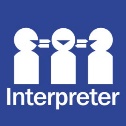 [   ] Yes – What language?[   ] NoDoes either party require any special assistance if we hold a conference or hearing (eg does any party have hearing difficulties)?[   ]  Yes – What will you need?We will contact you to see if there is anything else we can reasonably do to help you.[   ]  NoThe party’s representativeDoes the party lodging this form have a representative? [   ]  No the party doesn’t have a representative – Go to question 8[   ]  Yes the party does have a representative – Fill in their contact details below The party will need permission to be represented by a lawyer or paid agent in a conference or hearing about the dispute that is conducted by a Commission Member. Our lawyers and paid agents practice note explains when you need to ask for permission to be represented. Agreement to arbitrationHave all the parties to the dispute agreed to the Commission dealing with the dispute by arbitration?[   ] Yes [   ] No Does the employee agree to the Commission arbitrating the dispute? [  ] 	YesDoes the employer agree to the Commission arbitrating the dispute? [  ] 	Yes Lodge your formYou can lodge this form:by email to the chambers of the Member currently handling your case. Check the last information they sent you to find contact details, orby email to lodge@fwc.gov.au or by post to your nearest Commission office.Also send a copy of the completed form to the other party. An easy way to do this is to copy them into the lodgment email you send us.What happens nextA Commission Member will decide how your case will proceed. They will contact you to let you know what you need to do next. Employee nameEmployer nameFWC case number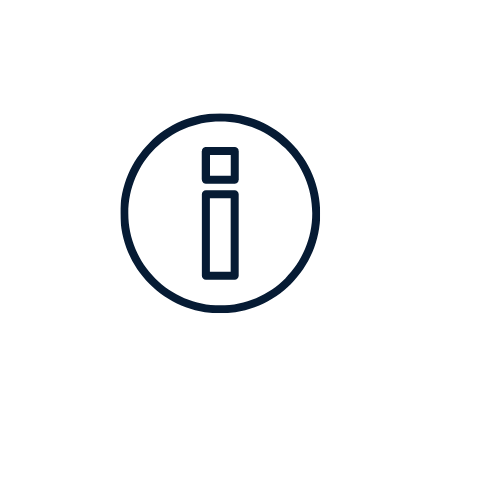 A representative is a person who speaks for the party in their case, such as a union official, or a lawyer or paid agent. You don’t need to have a representative. You can read more about whether or not to have a representative on our website.Name of representativeFirm, company or organisationEmail addressPhone numberPostal addressSuburbState or territoryPostcodeIs the representative a lawyer or paid agent? [   ] Yes[   ] NoIs the representative a lawyer or paid agent? [   ] Yes[   ] NoIs the representative a lawyer or paid agent? [   ] Yes[   ] NoIs the representative a lawyer or paid agent? [   ] Yes[   ] NoThe Commission can only deal with a dispute by arbitration if the parties have agreed to the arbitration. This section must be completed and signed by the employee or the employee’s representative. Where this form is not being completed and signed by the employee, include the name and signature of the person who is completing the form on their behalf in the Authority to sign section. This may be a lawyer, paid agent or union official.Employee nameSignatureDateAuthority to sign if not signed by the employeeThis section must be completed and signed by the Employer or the Employer’s representative. Where this application form is not being completed and signed by the Employer, include the name and signature of the person who is completing the form on their behalf in the Authority to sign section. This may be a lawyer, paid agent or representative from an employer organisation or association. Employer nameEmployer nameEmployer’s legal name Contact personContact personName of contact personPositionSignatureDateAuthority to sign if not signed by the employerPLEASE RETAIN A COPY OF THIS FORM FOR YOUR OWN RECORDSRead the Privacy notice to find out what personal information we collect, why we collect it, and what we do with it.